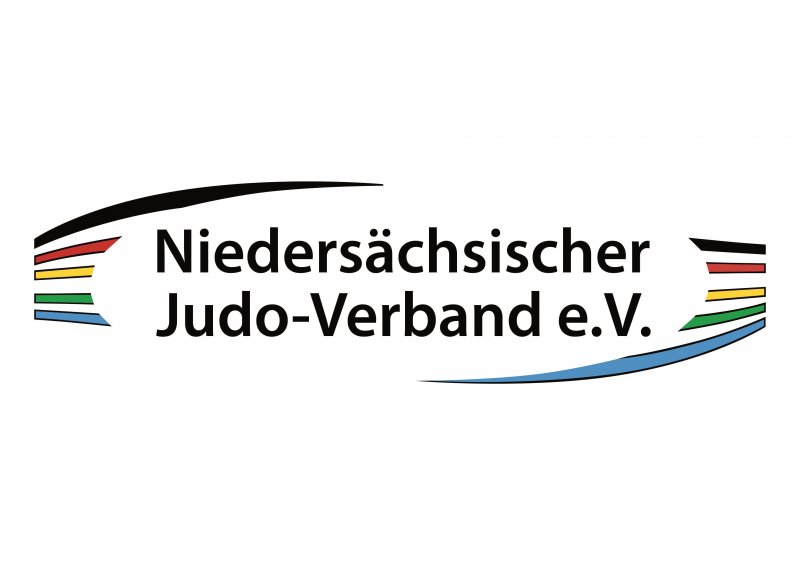 im Landessportbund Niedersachsen e.V.Email: martin.vondenbenken@njv.de Web: www.njv.de Richtlinien für die Durchführung von Modulprüfungen
zur Erreichung von Kyu- und Dan-Graden1)Grundsätzlich werden Dan-Prüfungen im NJV komplett an einem Tag abgelegt. Folgende Prüfungsmodule können im Vornherein abgelegt werden (sh. NJV Prüfungsordnung): Grundsätzlich werden Dan-Prüfungen im NJV komplett an einem Tag abgelegt. Folgende Prüfungsmodule können im Vornherein abgelegt werden (sh. NJV Prüfungsordnung): Grundsätzlich werden Dan-Prüfungen im NJV komplett an einem Tag abgelegt. Folgende Prüfungsmodule können im Vornherein abgelegt werden (sh. NJV Prüfungsordnung): 1)•3. Kyu bis 5. Dan: Modul „Kata“1)•1. bis 3. Dan: Modul „Selbstverteidigung“1)•1. und 2. Dan: Module „Spezialtechnik“, „Stand“, „Boden“2)Bei einer Modulprüfung sind mindestens zwei Dan-Prüfer anwesend, die auf der Expertenliste des NJV für das Prüfungsmodul geführt werden. Die geplante Modulprüfung ist 2 Wochen vorher dem Ausbildungsleiter per Email mitzuteilen.Bei einer Modulprüfung sind mindestens zwei Dan-Prüfer anwesend, die auf der Expertenliste des NJV für das Prüfungsmodul geführt werden. Die geplante Modulprüfung ist 2 Wochen vorher dem Ausbildungsleiter per Email mitzuteilen.Bei einer Modulprüfung sind mindestens zwei Dan-Prüfer anwesend, die auf der Expertenliste des NJV für das Prüfungsmodul geführt werden. Die geplante Modulprüfung ist 2 Wochen vorher dem Ausbildungsleiter per Email mitzuteilen.3)Modulprüfungen dürfen abgenommen werden:Modulprüfungen dürfen abgenommen werden:Modulprüfungen dürfen abgenommen werden:•bei Landes-Kata-Meisterschaften oder –Turnieren (das Modul Kata)bei Landes-Kata-Meisterschaften oder –Turnieren (das Modul Kata)•an den Kata-Stützpunkten im NJV (das Modul Kata) an den Kata-Stützpunkten im NJV (das Modul Kata) •bei überregionalen Lehrgangsmaßnahmen des Selbstverteidigungsreferenten des NJV 
(das Modul Selbstverteidigung) bei überregionalen Lehrgangsmaßnahmen des Selbstverteidigungsreferenten des NJV 
(das Modul Selbstverteidigung) •bei allen offiziellen Dan-Prüfungen im Bereich des NJV bei allen offiziellen Dan-Prüfungen im Bereich des NJV 4)Das Bestehen der Modulprüfung wird dem Prüfling von den Prüfern auf diesem Formular bescheinigt. Die Bescheinigung ist zwei Jahre gültig. Zudem informieren die Prüfer den Ausbildungsleiter und den Prüfungsreferenten über das Prüfungsergebnis. Mit der Prüfungsanmeldung ist dem Ausbildungsleiter die Modulbescheinigung vom Prüfling vorzulegen.Das Bestehen der Modulprüfung wird dem Prüfling von den Prüfern auf diesem Formular bescheinigt. Die Bescheinigung ist zwei Jahre gültig. Zudem informieren die Prüfer den Ausbildungsleiter und den Prüfungsreferenten über das Prüfungsergebnis. Mit der Prüfungsanmeldung ist dem Ausbildungsleiter die Modulbescheinigung vom Prüfling vorzulegen.Das Bestehen der Modulprüfung wird dem Prüfling von den Prüfern auf diesem Formular bescheinigt. Die Bescheinigung ist zwei Jahre gültig. Zudem informieren die Prüfer den Ausbildungsleiter und den Prüfungsreferenten über das Prüfungsergebnis. Mit der Prüfungsanmeldung ist dem Ausbildungsleiter die Modulbescheinigung vom Prüfling vorzulegen.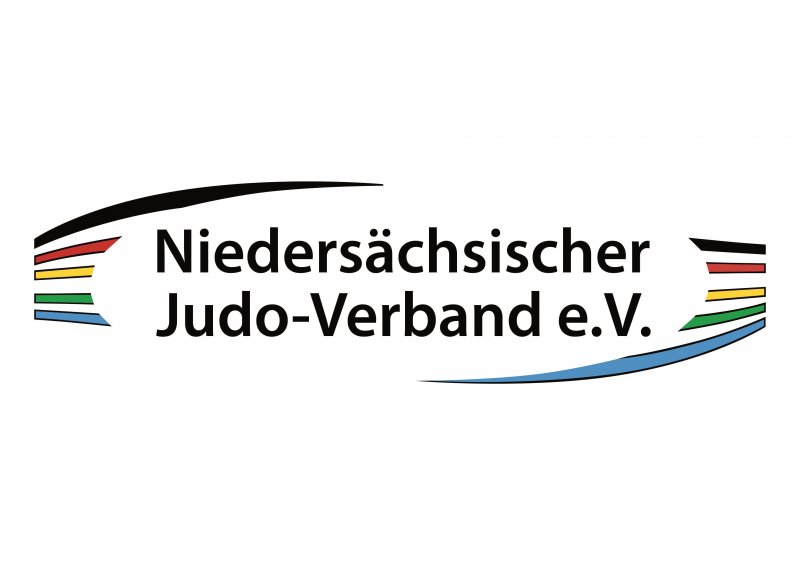 Bescheinigung über
das Ablegen einer ModulprüfungBescheinigung über
das Ablegen einer ModulprüfungBescheinigung über
das Ablegen einer ModulprüfungHerr / Frau:Herr / Frau:geboren am:geboren am:vom Verein:hat am:hat am:das Modul:bei der Veranstaltung / am Stützpunkt: bei der Veranstaltung / am Stützpunkt: bei der Veranstaltung / am Stützpunkt: bei der Veranstaltung / am Stützpunkt: erfolgreich abgelegt.erfolgreich abgelegt.erfolgreich abgelegt.erfolgreich abgelegt.erfolgreich abgelegt.erfolgreich abgelegt.erfolgreich abgelegt.erfolgreich abgelegt.Prüfer/in 1No:No:Prüfer/in 2Prüfer/in 2No:Prüfer/in 3No: